КАРТА ДИСТАНЦИОННОГО ЗАНЯТИЯДата:17 апреля Класс: 3Предмет: окружающий мирУчитель: Чернопазова Е.Н.Адреса обратной связи: elena-chernopazova@yandex.ru, Наш 3 класс https://vk.com/club151507684https://www.youtube.com/watch?time_continue=4&v=qxZ0mKM1_60&feature=emb_logoИнструкция для учащегося      Работаем с учебником с. 76 – 79, РТ с. 50, видеозаписьПлан-конспект учебного занятия:Тема: Семейный бюджетЦель: формирование первичного представления о семейном бюджете;- формирование убеждения о важности и роли семьи в обществе и жизни человека.       Краткий план занятия:Актуализация знаний.-Вы рассказывали, как представляете свой дом, семью.-Вспомните английскую пословицу: “Мой дом-...”(моя крепость)-Почему так говорят?-Для чего нужна семья?-Папа-добытчик, хозяин. Почему так говорят?-Кто еще в семье зарабатывает деньги?-А знаете ли вы что такое деньги?- Как и когда возникли деньги?     Точную дату назвать сложно. Известно лишь, что в разное время и в различных регионах мира деньгами служили слитки металлов, раковины, перья, бобы какао, скот и т. д.
Примерно 640 - 630 годах до. н. э. В Лидии (территория современной Турции) впервые изобретены деньги в современном смысле этого слова. Это были круглые монеты из электрона (сплав золота и серебра). Бумажные деньги были изобретены в Китае.У каждой страны свои деньги. -Какие деньги разных стран вы знаете?Работа по теме урока.-У каждой семьи есть своё домашнее хозяйство. Даже если оно не большое, всё равно необходимо им управлять и распределять обязанности. Только тогда в доме будет порядок, а между всеми членами семьи – спокойствие и согласие. Традиционные обычаи домоводства помогают достижению достатка и радости в семье.-Чтобы семья могла вести свое хозяйство, что нужно иметь в доме?- Почему порой происходит так: одни работают, получают много денег, но их не хватает. А другие вроде бы и получают меньше, но всегда при деньгах?-А кто из вас знает, что такое семейный бюджет?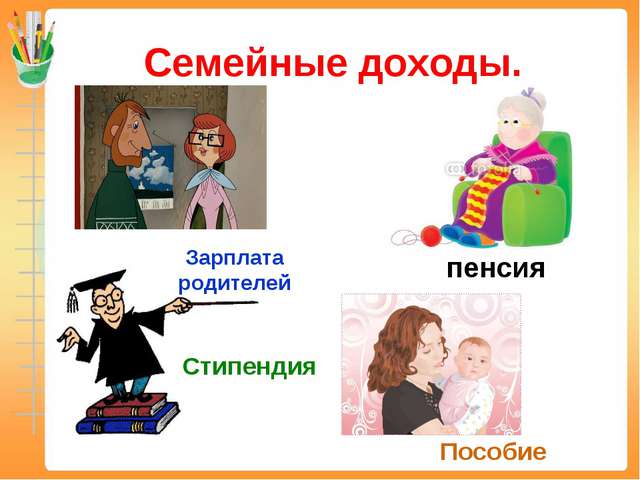 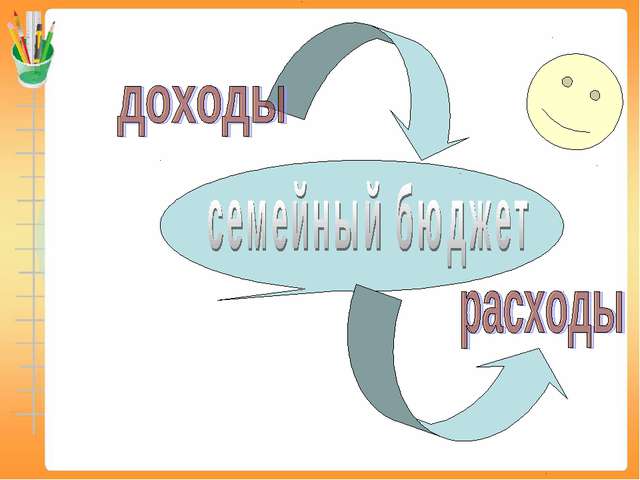 Например: 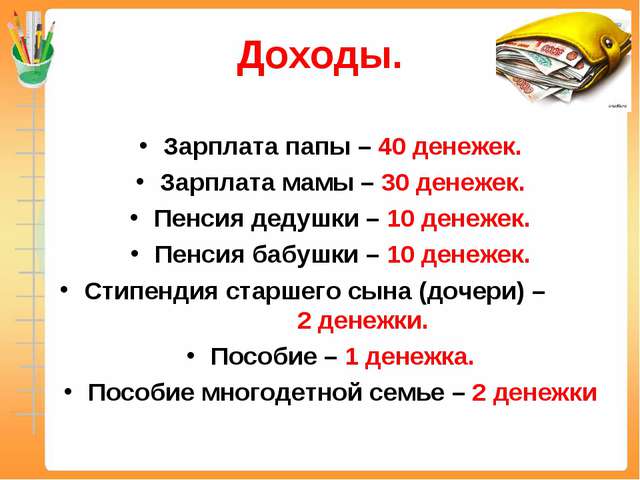 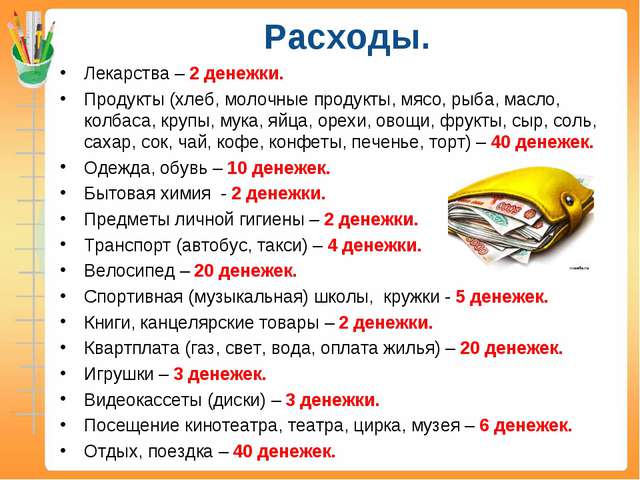 -Чтение учебника стр.76 – 77, отвечаем устно на вопросыИли смотрим и слушаем объяснение: https://www.youtube.com/watch?time_continue=4&v=qxZ0mKM1_60&feature=emb_logo3) Закрепление знанийРТ с. 50 № 1, № 2Д/З учебник с. 76-79, читать, отвечать на вопросы- Что такое семейный бюджет?- Из чего складывается семейный бюджет?-Для чего же нужен семейный бюджет?